illbruck startet SchulungsoffensiveIm Fokus der 6. Praktiker-Tage: Der FensteranschlussDezember 2017. illbruck bietet im ersten Quartal 2018 sein Fachpraxis-Seminar zum Fensteranschluss an. Zwischen Januar und März 2018 können sich Fenstermonteure und -hersteller, Tischler und Schreiner an acht Terminen – verteilt über das ganze Bundesgebiet – fortbilden. Auf dem Programm des 6. Praktiker-Tages stehen Vorträge, Workshops und Trainings zum Thema „Von oben bis unten – Anschlüsse mit Herausforderungen“.Geleitet werden die Tagesseminare von Branchenexperten, die Theorie und Praxis rund um den Themenkomplex Fensterabdichtung verknüpfen. Auf dem Stundenplan stehen sowohl Einblicke ins neue Baurecht 2018 für den richtigen Umgang mit zusätzlichen Leistungen vom Auftraggeber, Bauabnahmen, Bauen mit privaten Bauherren und Nachtragsvergütungen, die Neuordnung der DIN 18195 Norm sowie die Abdichtung von Rollladenkästen, Absturzsicherung und Einbruchschutz in der Fenstermontage und die abschließende gemeinsame Montage am praxisgerechten Mauerwerk.„Unsere Praktiker-Tage sind für Fenstermonteure ein wichtiges Instrument, um in Zusammenarbeit mit unseren internen und auch externen Experten die relevanten Themen unserer schnelllebigen Zeit kompakt und in hoher Qualität zu schulen“, sagt Frank Unglaub, Service und Technik bei tremco illbruck. Die Teilnehmer befassen sich schwerpunktmäßig mit schnellen, fachgerechten und effizienteren Lösungen für alltägliche Probleme in oberen, seitlichen und unteren Fensteranschlüssen mit den richtigen Baumaterialien. „So können wir gemeinsam mit unseren Partnerbetrieben weiterhin erfolgreich sein.“							ti/vwsBundesweit acht Termine – gleich anmelden!18.01.2018		Ingolstadt (fast ausgebucht)01.02.2018		Brandenburg (fast ausgebucht)15.02.2018		Leipzig22.02.2018		Recklinghausen01.03.2018		Bielefeld08.03.2018		Weroth15.03.2018		Karlsruhe29.03.2018		HamburgDetaillierte Informationen zu Referenten, Themen, Ablauf, Schulungsadressen sowie das Anmeldungsformular finden Sie online: https://www.illbruck.com/de_DE/praktiker-tag/Veranstaltungsorganisation: 
Justyna Rundkowski, Projektmanagerin Marketing & Event tremco illbruck Deutschland
Justyna.Rundkowski@tremco-illbruck.com
Tel. 0 22 03 / 5 75 50-187Weitere Informationen für die Presse:
tremco illbruck Group GmbH
Viola Weiß 
Von-der-Wettern-Straße 27, 51149 Köln, 
Tel. 0 22 03 / 5 75 50-295
www.tremco-illbruck.com Foto: tremco illbruck – Montage am praxisgerechten Mauerwerk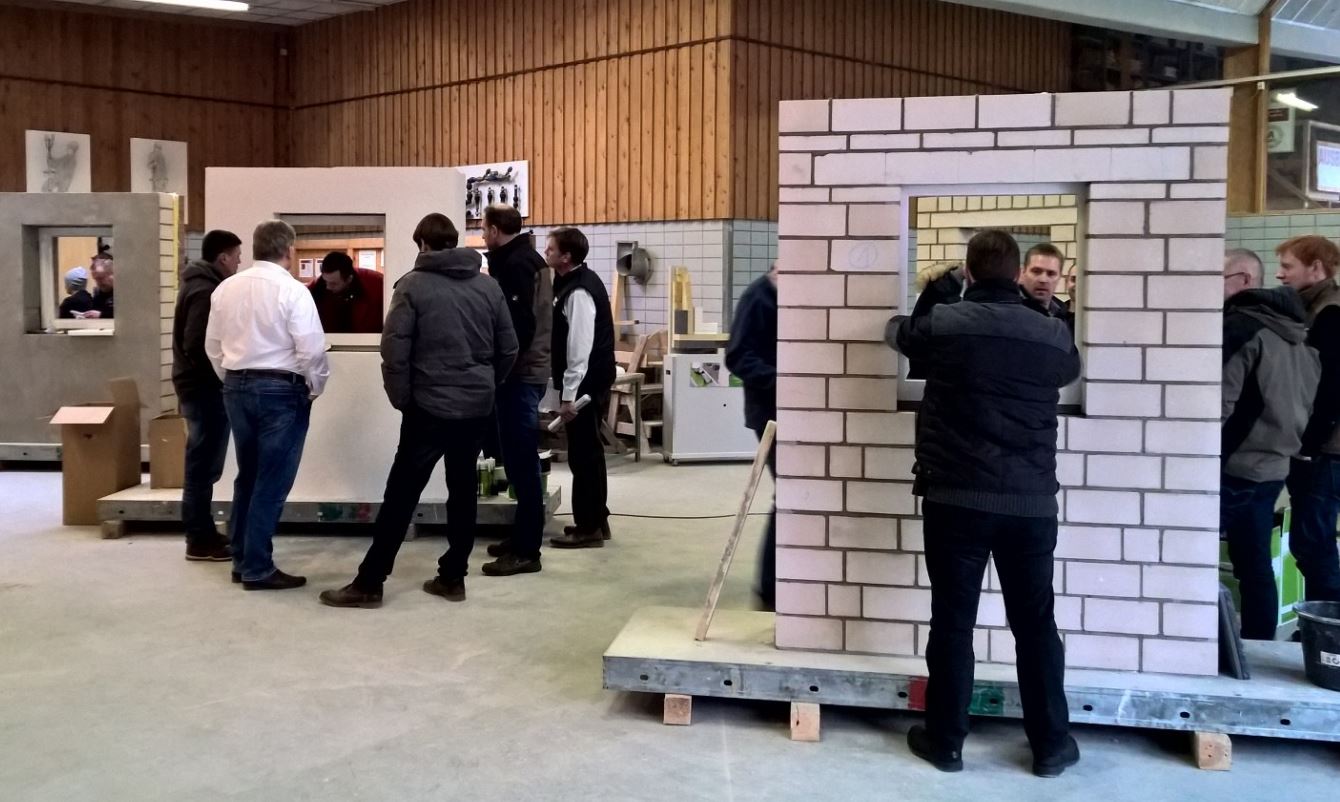 